ZÁKLADNÍ ŠKOLA A MATEŘSKÁ ŠKOLA PRAHA – VINOŘ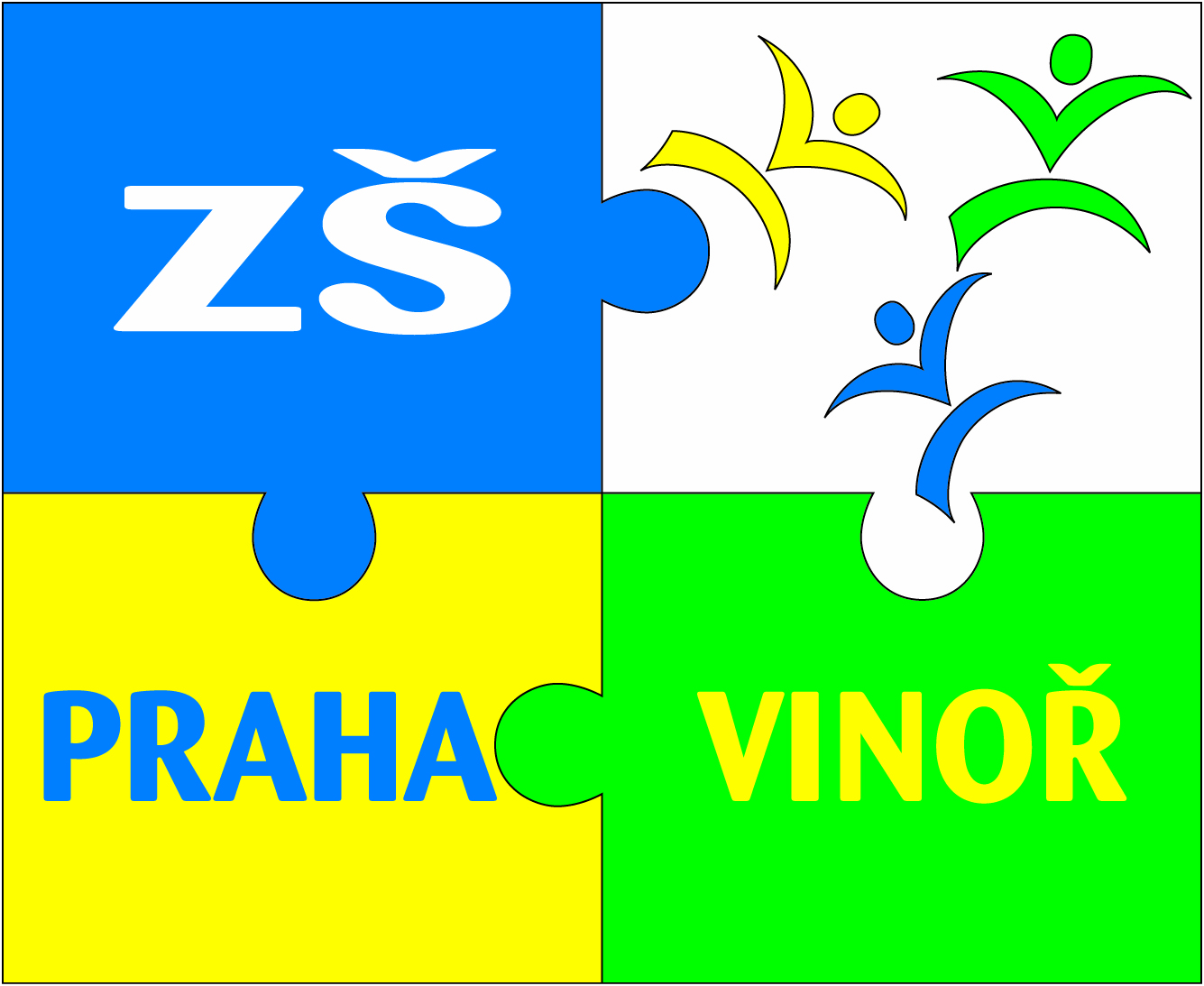 Prachovická 340, 190 17 Praha –Vinořtel.: 286 028 240, email: zsvinor@volny.cz, www.zsvinor.czZ&D stavební společnost, spol. s r. o.
ul. K Rybníčku č. 13
190 15 Praha 9 – SataliceVe Vinoři dne 27.11.2019Dobrý den,na základě Vaší cenové nabídky si dovolujeme objednat Vámi nabízené práce : Lepení povlak.podlah, dílce PVC, min tl. 2, lepené systémovou disperzní hmotouProvedení penetrace podkladuDemontáž stávajícího PVCMontáž soklu vč. materiálu, výška soklu 60 mm, vč. hliníkové systémové lištyDěkujeme Za Základní školu a Mateřskou školu Praha – Vinoř……………………………………………………..Ing. Slávka Lupačová, zástupce ředitele